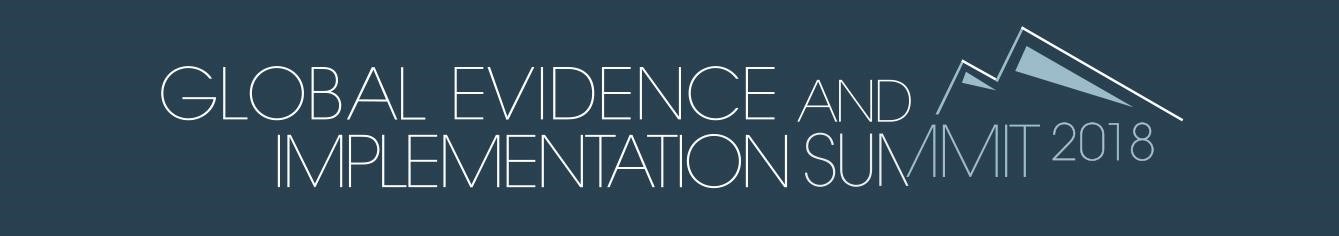 PAPER NUMBER 301Presentation or session title (100 characters) right@home: Designing, testing and implementing a sustainable nurse home visiting program     Presenting Author(s)* (Eg: Dr Robyn Mildon1 , Howard White2, Bianca Albers1) Zoya Gill1; Professor Sharon Goldfeld2; Professor Lynn Kemp3; Ann Hindell4 *Please only list the authors who will be attending the summit. If your abstract is accepted, all authors must register for summit in order for your abstract to appear in the program. For a panel, please list all panel members. We will not accept proposals for all-male panels. Affiliation (Eg:  1.Centre for Evidence and Implementation, Australia 2.Campbell Collaboration)  1.Australian Reseach Alliance for Children and Youth, Australia 2. Centre for Community Child Health, Murdoch Children’s Research Institute, Australia 3.Western Sydney University, Australia 4.City of Whittlesea, Australia      Country of residence Australia Type of session (please select from the dropdown list) Panel Theme (please select from the dropdown list) Achieving scale and sustainability Objectives/aims (Please describe the objectives and/or aims of the study or activity you wish to present on, or for the panel you suggest to include in the GEIS 2018 program. Max 600 characters.) In this panel we will present multiple perspectives on factors associated with successful scale up of ‘right@home’: an Australian early years nurse home visiting program and randomized controlled trial. We will provide a case study of the design, testing, and implementation of right@home. We will address existing gaps related to implementation of effective programs by describing the processes used to develop the program to be trialled, summarizing its effectiveness; and detailing the quality processes and implementation evaluation in research and subsequent sustainable at-scale implementation. Methods (What methods were used as part of your study or activity? If you are submitting a panel proposal, what will be the format of your session? Max 600 characters.) Key to the research, implementation and at-scale sustainability of right@home has been the engagement throughout of a consortium of policy, research and implementation experts and service providers. The ‘researcher’ (Goldfeld), ‘implementer’ (Kemp) and ‘service provider’ (Hindell) will each www.geis2018.org present on the research and implementation process, highlighting each group’s view on the barriers and enablers of effective research leading to successful scale up. An interactive discussion with the panel and audience on the translational process will follow, facilitated by the ‘policy advocate’ (Gill). Main findings (Please describe the results and/or outcomes of your study or activity. If you are submitting a panel proposal, describe the expected results from this panel. Max 600 characters.) The perspectives of the panel will provide session participants with opportunities to reflect on: 1) the value of policy advocacy, research, professional and service provider partnerships in facilitating rapid transition from high quality research to sustainable, at-scale, high quality implementation; 2) the importance of conducting research in the ‘real world’, and processes for doing this well; and 3) the ways that embedding both fidelity and flexibility in program design, implementation and evaluation can support greater use of evidence for policy and practice. Please note: If you are submitting an abstract for a symposium or panel, please ensure your responses above describe the aims and intended results for your panel. Under ‘methods’, please include a description of your session format and panel participants. www.geis2018.org 